Famous Family Feuds1. Grahams–Tewksburys: The Pleasant Valley WarBefore their feud started in the 1880s, the Grahams and Tewksburys, both livestock ranchers in Pleasant Valley, Arizona, were actually friends and business partners. Granted, their business was stealing cattle from another rancher. So neither family was a pillar of the community from the start. Their falling out occurred around 1882, probably over the stolen cattle, though the over-grazing of land by the Tewksburys' sheep was also a point of contention. At the time, the feud resulted in the occasional fistfight or bout of name-calling, but little more. Things got more violent in February 1887, when Thomas Graham shot a Tewksbury hired hand who had been herding sheep on contested grazing land. In retaliation, Graham was shot by Ed Tewksbury, who immediately went on the lam. Shortly after, the Grahams and their sympathizers laid siege to the Tewksbury cabin, engaging in a shootout that lasted for hours. The only cease fire was granted to Mrs. Tewksbury—so she could dig shallow graves for her son, John, and his friend, William Jacobs, who had been killed in the melee.Over the next few years, between 20 and 50 men from both sides were killed, often by bands of masked men, which made arrests a rarity. However, the feud finally came to an end in 1892, when Tom Graham, Jr., the last surviving member of his family, was shot and killed in Tempe by the fugitive Ed Tewksbury, the last of his clan. Tewksbury was tried and convicted, but due to a legal technicality, his case was dismissed in 1895. Tewksbury died of natural causes in 1904 as the sole survivor of The Pleasant Valley War. It wasn’t just the two families that were affected by the feud. For many years before the War started, Arizona had been vying for statehood. But since the feud remained unresolved for so long, many legislators in Washington saw it as proof that Arizona was not yet civilized enough to be a part of the Union. Some historians believe the War might have set back Arizona statehood for decades. 2. Turks-Joneses: The Slicker War of the OzarksThe feud between the Turks and the Joneses, both of Benton County, Missouri, in the Ozark Mountain region, started like so many others at the time – on Election Day. Most men were given the day off from work so they could visit the polls, which meant they also spent a lot of time in the local saloon after casting their votes. A combination of whiskey and politics inevitably resulted in fistfights, such as the one in 1840 when Andy Jones and Jim Turk got into a scuffle that was soon joined by other members of their clans. Later, a bounty hunter came into the region looking for a relative of the Joneses named James Morton. The County Sheriff wasn’t willing to help, but the Turks saw an opportunity to get back at their rivals, so they nabbed Morton and turned him over. Because of their actions, patriarch Hiram Turk was arrested for kidnapping, but the charges were later dropped. Feeling they’d been wronged, the Jones family got their revenge when Andy Jones allegedly shot and killed Hiram on July 17, 1841. Jones went to trial, but he was acquitted.Feeling the justice system had failed them, the Turks publicly announced their intention to form a vigilante group to rid the area of counterfeiters, robbers, and murderers. Under the guise of public welfare, they rounded up people from the community, and went after these unwanted elements, which naturally included their enemies, the Joneses and their allies. The group soon earned the nickname “Slickers,” based upon their usual mode of punishment, called “slicking”, which involved tying a person to a tree and whipping them with a hickory switch. In retaliation, the Joneses started “The Anti-Slickers,” who guarded their allies, and occasionally went after Slickers as well. The battle raged until the Slickers mistakenly went after an innocent farmer and nearly killed him, after which the Missouri government charged 38 of the Slickers with the crime. The arrests diminished the Slicker numbers significantly and led to the feud dissolving over the next few years. Unfortunately, the Slickers' form of justice caught on with the people of Missouri, as more Slicker groups sprang up that had nothing to do with the Turk-Jones feud. Much like the Turks' Slickers, these groups were easily influenced by leaders with less-than-honest intentions, so many innocent people were accused, beaten, and even killed for crimes they did not commit.3. The Lee-Peacock FeudIn August 1861, Bob Lee joined the Ninth Texas Cavalry of the Confederate Army, leaving behind his family in northeast Texas. While he was away, the Union League, a civil group created to promote loyalty to the Union and to protect blacks and Union sympathizers, set up a local chapter headed by Lewis Peacock. After the War, Lee returned home to find the League using their political weight to force the area to adopt what the community saw as unfair Reconstruction initiatives. Many of Lee's neighbors looked to him—a former Confederate—as the leader in the push back against this new form of Northern oppression. To quash his new rival, Peacock rounded up his men and arrested Lee on trumped up charges of war crimes. Knowing he would be exonerated in court, Lee and his brother, who acted as a chaperone, went peacefully. But instead of taking Lee to the authorities, Peacock's men took the brothers into the wilderness and robbed them. They also forced both Lee brothers to sign a $2000 promissory note before setting them free. Alive but angry, Lee and his brother sued the leaders of the Union League and won. But instead of settling the matter, the 1867 judgment only escalated the bitterness between the two sides. When a relative of Peacock's later shot and wounded Lee, the first blood had been spilled in what would become a small-scale Civil War in Texas.In the summer of 1868, after a year of ambushes and shootouts that resulted in the death of about 50 men, Peacock requested help from the Federal Government. Peacock's political allies arranged for a $1000 reward to be posted for Bob Lee—Dead or Alive. However, Lee had friends and family who helped him move safely about the countryside, allowing him to fight for another year before the Fourth United States Cavalry was sent in to settle the feud. With the pressure on, Lee decided to run to Mexico, but was shot and killed en route by the military. Lee's plan was betrayed by a former supporter, Henry Boren, who met his maker the next day at the hands of his own nephew, who saw his uncle as a traitor. Even though Lee was dead, the battle wasn't over. His men scattered, but they continued to come back into the area for years to take shots at Peacock and his men. In fact, it was June 1871 before Lee sympathizers killed Peacock, finally ending the feud once and for all.4. Blues vs. Greens in the Byzantine Empire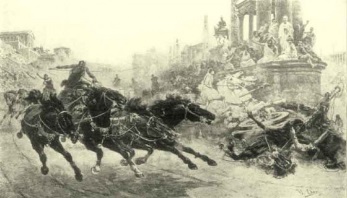 You might think that sports rivalries are often taken a little too far, but modern soccer hooligans and hockey goons have got nothing on the fans of Byzantine-era chariot racing, who caused so much carnage that they were nearly able to overthrow the Emperor Justinian. At the time, chariot racing was the most popular form of entertainment in Constantinople, and supporters of the two most popular teams known as the Greens and the Blues because of the color of their uniforms resembled gangs more than they did sports fans. Chariot racing was so popular that the rival groups even managed to affect politics, and they were often known to shout out demands to the Emperor after a big win. When they weren’t functioning as de facto political parties, members of the Blues and the Greens engaged in a long-running feud that frequently resulted in fighting and even murders.How it Ended:The feud between the Blues and the Greens reached a fever pitch in 532 AD, when the infamous Nika Riots broke out after the government attempted to punish members of the groups for a series of killings perpetrated after an important chariot race. In a bizarre twist, the two groups briefly put aside their differences and turned on the Emperor, burning down much of the city and nearly taking over the rest. But after they were paid off by Justinian a longtime supporter of their cause the Blues turned on the Greens and left them to be slaughtered. In the ensuing bloodshed, thousands of Greens were killed by the imperial army.5. Strangio-Nirtas vs. Pelle-Vottari-Romeos (The San Luca Feud)While most of the feuds listed here came to an end years ago, Italy’s San Luca Feud is an example of a modern-day vendetta that is still ongoing. The conflict exists within a notorious crime organization called the Ndrangheta, which is still one of the most powerful and violent mafias in all of Italy. The Ndrangheta is organized into clans, and it was between two of these groups, the Strangio-Nirtas and Pelle-Vottari-Romeos, that the feud originally began. The first major incident occurred at a Carnival celebration in the village of San Luca in 1991, when a drunken brawl between young men from each side ended with the deaths of two members of the Strangio-Nirtas. This started a cycle of violence that lasted several years, and killings on both sides helped to rack up a shocking death toll. A truce was briefly declared in 2000, but the violence flared up again in 2007, after the wife of one of the higher-ups in the Strangio-Nirta clan was shot dead in San Luca.How it Ended:This killing proved to be a tipping point in the San Luca Feud, and it led to the conflic’s most deadly incident in August of 2007. In what has come to be known as the Duisburg massacre, six members of the Pelle-Romeo Clan were killed by a pair of gunmen who riddled the cars they were sitting in with more than 70 bullets. The sheer brutality of the crime led to a massive police investigation that resulted in the arrest of more than 30 members of the ‘Ndrangheta, among them several leaders of the Strangio-Nirta clan. Since then, it has been reported that a truce has once again been declared, but it remains to be seen if the San Luca Feud has finally come to an end.6. The Black Donnellys vs. Biddulph TownshipOne of the most notorious feuds in Canada’s history concerns the Black Donnellys, an Irish immigrant family that managed to draw the ire of an entire town. The family arrived in Biddulph Township, Ontario in the mid-1840s. At the time, tensions between different factions of Irish immigrants in the area among them the Whiteboys and the Orangemen had escalated into an all-out feud, and it wasn’t long before the Black Donnellys, as they came to be known, had unwittingly entered the fray. The Donnellys were already known as a rough-and-tumble lot, but after showing up in Biddulph their criminal records grew considerably. Members of the family were arrested for everything from arson and theft to verbal assault, and though these offenses weren’t uncommon in the township, it seems that the Donnelly’s bad reputation made them a prime target for the local law enforcement. Soon, they were regarded as the town menace, and reports from the era describe a series of beatings, altercations, and livestock murders that occurred between the Donnellys and various townspeople. The feud was taken to a new level in 1857, when the family patriarch James Donnelly killed a local man with a crow bar during a drunken brawl. This, along with anger over violence surrounding a stage line that was started by one of James’s sons, set the stage for a bloody showdown.How it Ended:The Donnelly’s feud with Biddulph Township ended under mysterious and violent circumstances on February 4, 1880. In the early morning hours an angry mob no doubt made up of the Donnelly’s enemies from in and around Biddulph formed outside their house. The crowd entered the house and attacked the Donnellys with sticks, shovels, and other blunt objects. They managed to kill five members of the family, including James and his wife Johannah, before burning the house to the ground.  No one was ever officially charged for the murders, and to this day the massacre of the Black Donnelly’s remains one of the most infamous crimes in Canadian history.7. Clan Chattan vs. Clan Kay (The Battle of North Inch)In medieval Scotland, feuding between rival clans and families was relatively common, and it wasn’t unusual for the differences to last for hundreds of years. These vendettas regularly ended in bloodshed, but perhaps never so spectacularly as in the case of the Battle of the Clans, also known as the Battle of the North Inch, an infamous clash between the Clan Chattan and the Clan Kay that occurred in 1396. Just who the Clan Kay were is still uncertain, though most claim they were either an affiliate of Clan Cameron with whom the Chattans were known to have feuded for over 350 years or an internal faction within Clan Chattan that sought control of the group. Either way, the tensions escalated to the point that the group’s leaders decided on a most brutal solution: trial by combat. A makeshift battlefield, complete with wooden barrier walls, was erected near the river Tay, and 30 men from each group were selected to fight to the death. Whichever side had the last men standing would be declared the winner.How it Ended:On the day of the conflict, men from each of the feuding sides arrived armed with bows, swords, and axes. Spectators, including King Robert III, gathered around the battlefield. In what has become something of a legend, it is said that the Clan Chattan somehow ended up one man short, and was forced to pick up a substitute in the form of a diminutive harness maker known as Hal O the Wynd. He may have not looked like a fighter, but as the story goes, Hal O the Wynd proved to be a fierce warrior. He led the charge into battle, and following several minutes of horrific violence, all but one of the rival clan lay dead or dying on the battlefield ground, while 11 members of Clan Chattan had survived, and were declared the victors.8. Grahams vs. Tewksburys (The Pleasant Valley War)One of the most famous feuds of the American Old West was what has come to be known as the Pleasant Valley War, a years-long vendetta between two ranch families in Arizona. The trouble started in the 1880s, when differences arose between the Tewksburys, a family of sheepherders, and the cattle-raising Grahams. The two families regularly argued over the borders of their two properties, and both claimed that the other’s animals tore up their land and left it useless for grazing. Eventually, the conflict escalated into an outright war that claimed the lives of as many as 20 people. Locals from all around the area were drawn into the conflict, and both families are believed to have employed mercenaries as killers for hire, among them the infamous gunslinger Tom Horn.How it Ended:The conflict reached its height in September of 1887, when the Grahams surrounded the Tewksbury’s cabin and killed two men during a lengthy gunfight. A local lawman named Perry Owens found out about the ambush, and he later killed three members of the Graham faction after a gunfight broke out when he tried to make an arrest. But even the intervention of the law didn’t slow down the feuding families, and over the years the two continued fighting until there were only two men left standing: Ed Tewksbury and Tom Graham. Graham was murdered under mysterious circumstances in 1892, and though he was a prime suspect, Ed Tewksbury was never proven to be the killer. He was set free and lived until 1904, the only surviving participant in a years-long cycle of retaliatory violence that had managed to drive both families into extinction.9. Alexander Hamilton vs. Aaron Burr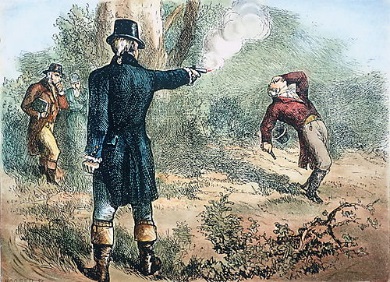 Alexander Hamilton and Aaron Burr were two of the key figures in the early history of the United States, but their function as founding fathers is often overshadowed by their legendary rivalry, which ended with a deadly duel in 1804. The tensions began in 1791 when Burr, a Democratic-Republican, was elected to the New York senate in place of Hamilton’s friend Phillip Schuyler, a Federalist. Hamilton took the defeat as a personal attack and developed a staunch dislike for Burr, and for the next several years both men frequently campaigned against one another. The competition came to a head in 1804, after Hamilton actively fought against Burr’s campaign for governor of New York and helped to ensure that a rival politician named Morgan Lewis won instead.How it Ended:Burr took Hamilton’s actions as an affront to his honor, and demanded that he apologize. Hamilton refused, and after several confrontations through letters and intermediaries, Burr challenged him to a duel. Hamilton accepted, and along with two seconds, the men traveled to a rocky bluff in Weehawken, New Jersey on July 11, 1804. It is often argued that Hamilton was a reluctant participant in the duel, and that he purposely fired his shot into the air. Still, all that is known for sure is that Hamilton’s bullet struck a tree branch over Burr’s head, and that Burr’s shot hit Hamilton in the stomach. He was taken back to his home in New York, where he died the next day.10. Stalin vs. TrotskyJust before the death of the famed Soviet revolutionary leader Vladimir Lenin, his two lieutenants Joseph Stalin and Leon Trotsky became embroiled in a bitter struggle for control over the newly formed USSR. Even prior to Lenin’s illness, there was no love lost between the two men, who had very different ideas about the way the socialist revolution should be conducted. They clashed after Stalin directly defied Trotsky’s orders during the Russian Civil War and the Polish-Soviet War, and Trotsky responded by being openly critical of Stalin during the Soviet Party Conference. After Lenin suffered a stroke in 1922, the feud escalated considerably. Trotsky was considered the smarter tactician of the two men, and he was widely acknowledged as Lenin’s preferred successor. But Stalin was shrewder and more skilled at negotiating backroom deals, and he quickly assembled a team of allies determined to see Trotsky destroyed.How it Ended:Although outnumbered by political opponents, Trotsky continued to voice his opposition to Stalin and his allies even after Lenin’s death in 1924. He briefly managed to gain popular support, and to many he was still regarded as the natural successor to Lenin. But Stalin soon began using the Soviet Secret Police as a means of intimidation, and before long support for Trotsky had largely been stamped out. With his new power, Stalin saw to it that Trotsky was removed from the party and exiled from the USSR in 1928. Trotsky eventually ended up in Mexico where, on Stalin’s orders, he was assassinated by a Soviet operative in 1940.11. The 47 Ronin vs. Kira Yoshinaka (The Ako Vendetta)Incense burns at the burial graves of the 47 Ronin at Sengaku-ji.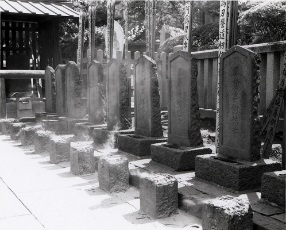 In Samurai history, there’s no more famous story of vendetta than the tale of the 47 Ronin, which has become one of Japan’s most treasured pieces of national folklore. As the story goes, the feud originally began in the 1600s between Asano Nagonori, a feudal lord, and Kira Yoshinaka, an official who worked for the Shogun, the head military official in Japan. Kira was supposedly a rude and ill-tempered man, and it’s said he regularly disrespected the more unflappable Asano. After repeated insults, Asano finally drew his sword and attacked Kira, but he only succeeded in slashing the other’s face before he was subdued and arrested. For his crime, Asano was forced to commit seppuku, a ritualistic suicide that’s better known in the West as hara-kiri. Asano’s death meant that his Samurai retainers had become Ronin warriors without a master or purpose. Most went their separate ways, but a group of 47 loyal members, led by Oishi Yoshio, swore to avenge Asano’s death.How it Ended:Kira was wary that the Ronin would try to seek revenge, so they were forced to lie in wait for over a year, carefully disguising their motives by taking on menial jobs and pretending to be poor and undisciplined. But two years after Asano’s death, the Ronin finally attacked. They converged on Kira’s mansion, and after defeating several rival Samurai in combat, they found Kira cowering in a back room and killed him by cutting off his head. They took the head with them and placed it on their master Asano’s tomb before turning themselves in to the authorities. Though they may have been victorious in the feud, the 47 Ronin were still charged with murder, and they were forced to commit seppuku in the same fashion as their master.12. Al Capone vs. Bugs MoranAl Capone and Bugsy Moran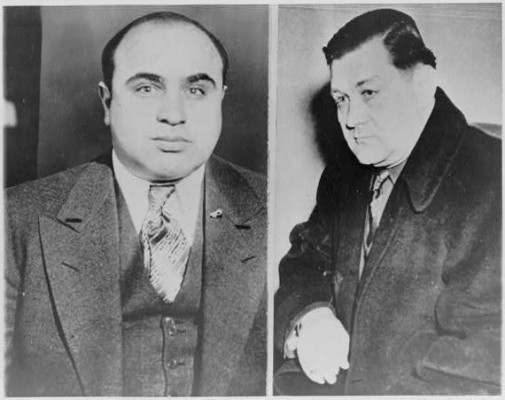 Prohibition-era gangsters Al Capone and Bugs Moran managed to control the Chicago underworld for most of the 1920s. They ran liquor, operated casinos, and opened brothels, all with little fear of retaliation from the police. What both men did fear, though, was each other. For years prior to Capone’s imprisonment, the two engaged in a bloody feud that included robbery, arson, and murder. The trouble started when Capone’s Southside Italian gang started to rise to power through violence and intimidation. Moran’s Irish Northsiders took a strong dislike to Capone’s brutal tactics, and Moran himself regularly lambasted Capone in the press, calling him Scarface and a grease ball. On more than one occasion, Moran and his associates performed drive-by shootings on Capone’s cars and businesses, and both men had properties owned by the other burned to the ground. In one particularly grisly incident, Moran’s crew abducted Capone’s personal bodyguard and tortured him for hours before killing him and ditching the body.How it Ended:Capone and Moran’s organizations continued to trade punches throughout the late 1920s. Moran made several attempts on Capone’s life, and he regularly had his gang raid Capone’s shipments of illegal liquor. The tension finally got the better of Capone in 1929, when he allegedly ordered the St. Valentine’s Day Massacre, which saw seven of Moran’s men lined up and shot hundreds of times with Tommy guns. The massacre marked the beginning of the end of Moran’s criminal empire, but it also drew the ire of the federal government, which arrested Capone on tax evasion charges two years later. After being released, Capone was never able to reestablish his criminal empire. Moran, meanwhile, was later arrested for bank robbery, and died in prison at the age of 65.13. Hatfields vs. McCoysWhile the most famous family feud, between the McCoys of Kentucky and the Hatfields of West Virginia, dates back to 1865, the feud's most deadly era began on Election Day in 1882. Three McCoy men killed Ellison Hatfield, stabbing him 26 times before finishing him off with a bullet to the chest. The next day, as the three young men were escorted to Pikeville, Kentucky, for arraignment, the Hatfield clan intercepted them, tied them up, and shot them in cold blood. 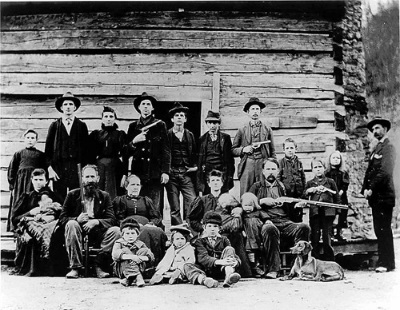 Twenty arrest warrants were issued for Hatfields, but no law enforcement bothered to serve them. Oddly, the McCoys didn’t seek immediate revenge, as it was understood that, in terms of social justice, the three boys got what they deserved. Still, animosity ran high, and minor skirmishes occurred in the ensuing years, showing that the feud was quiet, but not dead. However, when business investors balked at putting money into a community that had a reputation for vendetta violence, the government decided it was time to step in. The State of Kentucky began serving the 20 outstanding Hatfield warrants, arresting two men within a matter of weeks. In order to stop the arrests, a small group of the Hatfields decided to kill the head of the opposing family, Old Ranel McCoy, so that he couldn't testify in court against them. So, early on the morning of January 1, 1888, nine members of the Hatfields set fire to Ranel McCoy’s cabin. As he and his family fled the flames, shots rang out, killing two adult McCoy children. When Mrs. McCoy ran to check on them, she was severely beaten, but survived. The Hatfields’ target, Ranel, escaped harm entirely by hiding in a pigpen. The attack was condemned by most members of the Hatfield clan, and, although there were two more deaths and the occasional scuffles for years to come, the majority of the feud fighters had decided that enough was enough. How it Ended:The feud reached its bloody peak in 1888. In what has come to be known as the New Year’s Night Massacre, a group of Hatfields attacked the McCoy cabin in the middle of the night. After opening fire on the cabin, killing two children, and brutally beating their mother, the men burned the house down. This incident, along with a string of other killings during the 1880s, eventually got the law involved, and the governors of both Kentucky and West Virginia even deployed state militias to help get the situation under control. After a manhunt, several of the Hatfields were arrested for their part in the New Year’s Night massacre, and at least seven were given life sentences in prison.In 2000, the clans shared the first of what has become an annual joint family reunion, now called the Hatfield and McCoy Reunion Festival, in a weekend full of events that take place in both Kentucky and West Virginia